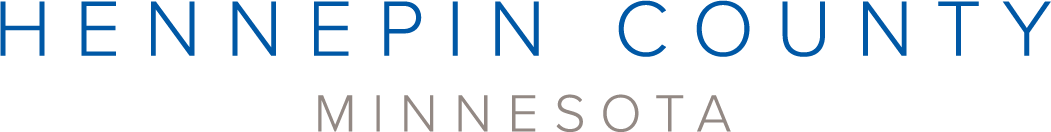 Promotional materials for Hennepin County’s 2023 household hazardous waste collection events  About the eventsIn 2023, Hennepin County will hold household hazardous waste community collection events throughout the county—the schedule includes four total events. Events will take place Friday and Saturday from 9 a.m. to 3 p.m. each day. Electronics are not accepted at these events; we will collect household hazardous waste only.What residents should knowResidents should remain in their vehicles unless otherwise directed by staff.Items should be stored in the trunk of the vehicle, bed of truck, or in a trailer. Only bring in items that one person can load in a vehicle by themselves. Staff will remove most items from vehicles.Our events welcome residents arriving via bicycles and walk-ups — bikers can use the drive through traffic system as if they were a car.Because of the hazardous nature of the products being collected at these events, be sure to pack your HHW items to prevent spills, leaks, and breakage.We ask residents attending by foot to stay out of the collection areas.Residents are encouraged to safely store their household hazardous waste until they can attend a collection event. Find safe storage tips from the Green Disposal Guide.Access the most recent event information at: hennepin.us/collectionevents Event listMinnetonka, May 12 and 13 Minnetonka Public Works Department 
11522 Minnetonka Blvd., Minnetonka, MN 55305
Map to Minnetonka Public Works Minneapolis, June 23 and 24Pillsbury Elementary School (enter off 22nd Ave. NE)
2250 NE Garfield St., Minneapolis, MN 55418
Map to Pillsbury Elementary SchoolMinneapolis, August 11 and 12Patrick Henry High School
4320 N. Newton Ave.
Minneapolis, MN 55412
Map to Patrick HenryOrono/Wayzata, September 22 and 23Hennepin County Public Works Orono Shop3880 Shoreline Dr.Orono, MN 55391Map to Public Works ShopLocation note: Some navigation apps will list this address as Wayzata and some will list it as Orono. Both will bring you to the correct location. Sample newsletter articlesLong articleHousehold hazardous waste collection eventHennepin is hosting a community collection event for county residents to safely and properly dispose of unwanted garden and household hazardous wastes. The collection event will be from 9 a.m. to 3 p.m. <paste event location and date information here (find the full list at the top of this document)>The following items will be accepted at the eventHousehold, lawn and gardenAerosolsBatteries—tape both terminalsCFLs and fluorescent lamps, and HID lamps (limit 25)Drain, oven and other corrosive cleanersGas cylinders—specialty gases (oxygen, helium, etc.) less than 59 lbs.**Liquid cosmeticsMercury thermostats and thermometersPaint, stain, varnish, solvents (limit three 5-gallon pails)PesticidesPetroleum adhesivesPool chemicalsPropane gas cylinders—less than 40 lbs**AutomotiveAntifreezeAuto paintsVehicle lead-acid batteriesGas, fluids (except oil), fuels (containers will not be returned)**will be evaluated on site, some may not be acceptedThe following items will not be accepted at the eventAsbestosBusiness generated wasteConstruction debrisElectronicsExplosivesGarbageMajor appliancesMedicinesOil and oil filtersRadioactive productsRecyclables (cardboard, glass, metal, paper, phone books, plastic, etc.)SharpsTiresRefer to the Green Disposal Guide for disposal options: hennepin.us/greendisposalguideWhat to knowResidents should remain in their vehicles unless otherwise directed by staff.Items should be stored in the trunk of the vehicle, bed of truck, or in a trailer. Only bring in items that one person can load in a vehicle by themselves. Staff will remove most items from vehicles.Our events welcome residents arriving via bicycles and walk-ups — bikers can use the drive through traffic system as if they were a car.Because of the hazardous nature of the products being collected at these events, be sure to pack your HHW items to prevent spills, leaks, and breakage.We ask residents attending by foot to stay out of the collection areas.Residents are encouraged to safely store their household hazardous waste until they can attend a collection event. Find safe storage tips from the Green Disposal Guide.GuidelinesBe prepared to show your driver’s license or other proof of county residence.Secure products so they don’t tip over or leak.Follow the signs and stay in line.Event will be shut down during inclement weather.Learn moreVisit the household hazardous waste collection event webpage to learn more and view all 2023 events.Short articleHousehold hazardous waste collection eventHennepin is hosting a community collection event for county residents to safely and properly dispose of unwanted garden and household hazardous wastes. The collection event will be from 9 a.m. to 3 p.m. <paste event location and date information here (find the full list at the top of this document)>Learn moreVisit the household hazardous waste collection event webpage to learn what items will be accepted at the event, review safety guidelines, and view all 2023 events.Social media postsFacebook/Instagram/TwitterHennepin is hosting a community collection event for county residents to safely and properly dispose of unwanted garden and household hazardous wastes. The collection event will be from 9 a.m. to 3 p.m. on <DATES OF EVENT> at <location of event>. Learn more: www.hennepin.us/collectionevents Images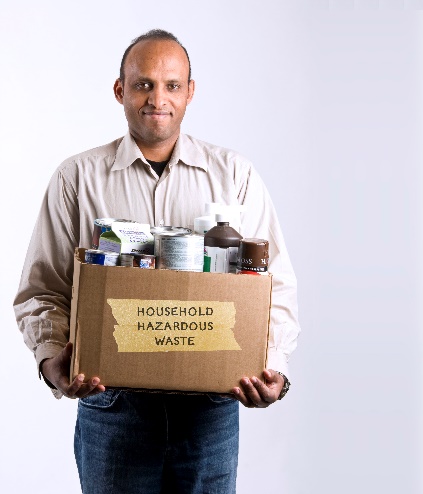 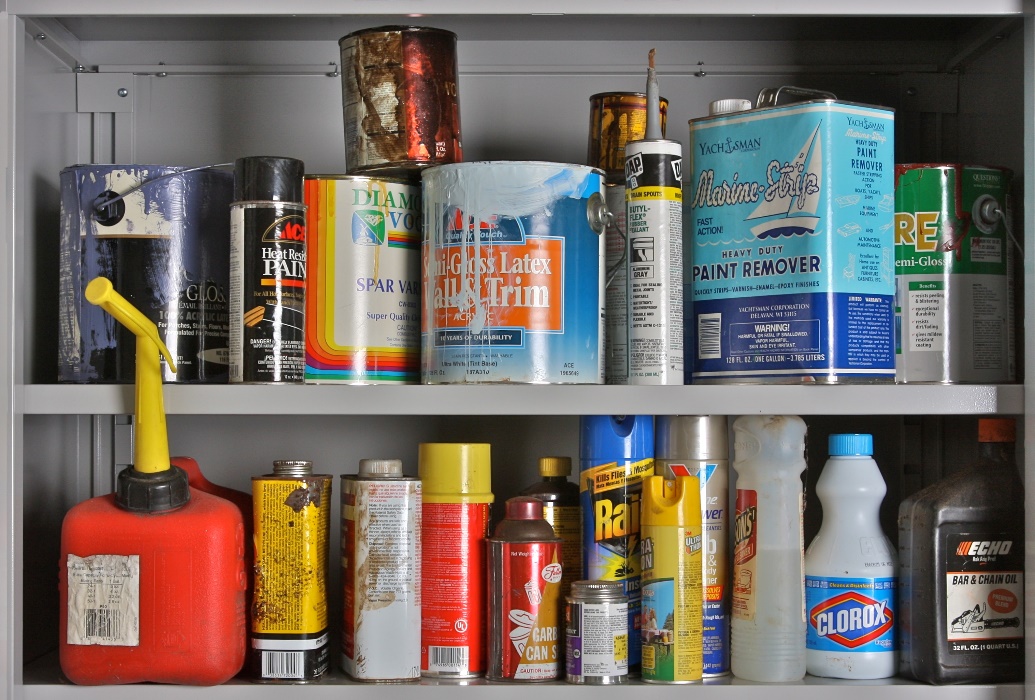 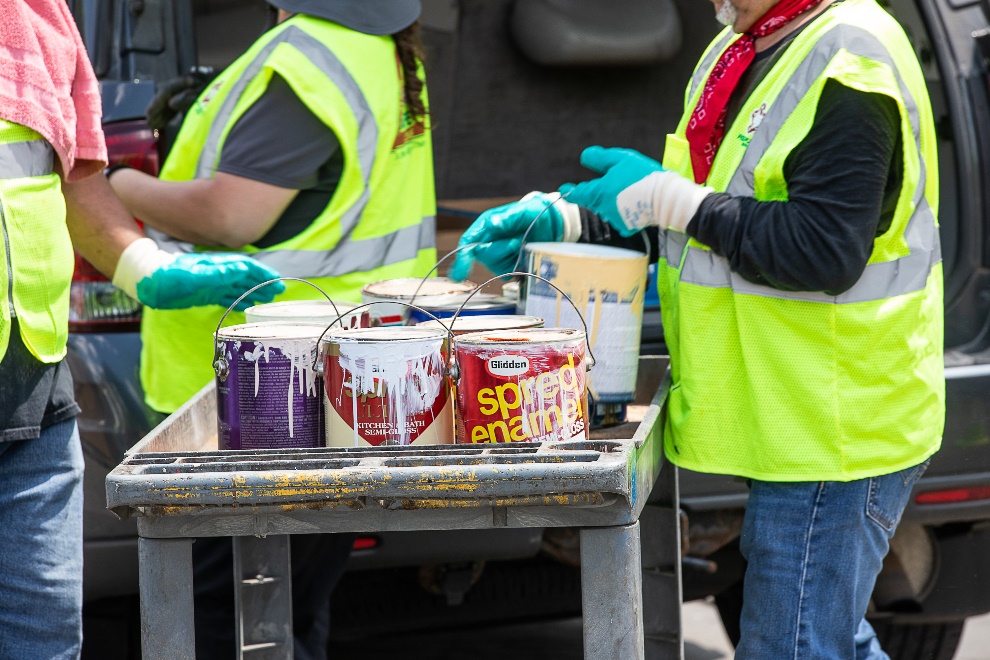 